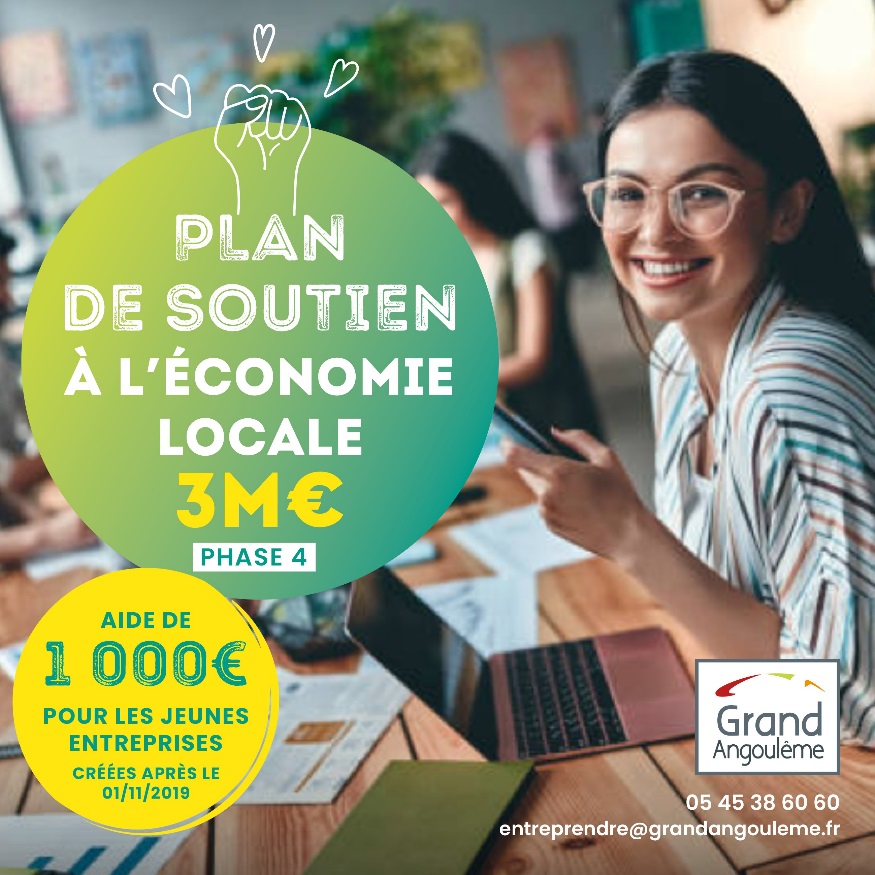 ENTREPRISE Nom de l’entreprise : 	 N° de SIRET / SIREN : ………………………………………………………………….Code APE :…………………………………………………………….Adresse de l’entreprise : 	 Ville : ………………………………………………………	 Code postal : |__|__| |__|__|__|Courriel : …………………………………………………….. Numéro de Tél Fixe ………………………Tél Portable : ……………………………..Date et lieu de l'immatriculation : …………………………………………………………………………………………………………………………….Adresse du siège social (si différente de l’adresse de l’entreprise) :  ……………………………………………….Ville : ………………………………………………….................... Code postal : |__|__| |__|__|__|Préciser l'activité de l’entreprise : …………………………………..      Est-ce votre activité principale : oui: |__|  non |__|   DIRIGEANTNom : ………………………………………………………….. Prénom :…………………………..………………….……Fonction : ……………………………………………………………………………ATTESTATION M/Mme………………………………………………………………………. • Attester sur l’honneur l’exactitude des informations portées sur cette déclaration.• Attester sur l’honneur que la société ………………………….est en situation régulière au regard de ses obligations fiscales et sociales et hors procédure de redressement ou liquidation. • Attester sur l’honneur ne pas avoir bénéficié du dispositif « Urgence commerces/services » mis en œuvre depuis le 1er juin : les deux dispositifs ne sont pas cumulables. Pièces justificatives à joindre : RIB de l’entreprise. Extrait de Kbis de moins de 3 moisFait à :  	 Le :  ….../…../...... 
Signature :